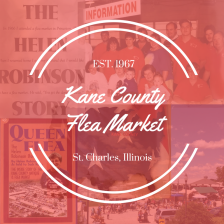 Welcome, Dealers!Thank you for being part of the Kane County Flea Market Family. Thanks to your support and loyalty, we are now in our 51st year of operation as a 2nd, 3rd, and 4th generation family-run business.It is a State Statue that we are required to maintain current records of all our dealers. Please complete the following information and return to our office, or mail to;P.O Box 549. St. Charles IL. 60174. If you have any questions please call 630-377-2252.Thanks again for your help and support. NAME: ____________________________________________ PHONE: _____________________BUSINESS NAME: ______________________________________________________________ADDRESS: _______________________________________________________________________CITY: ____________________________________ ST: ____________   ZIP: __________________WEBSITE: ________________________________________________________________________TYPE OF MERCHANDISE: ________________________________________________________BOOTH LOCATION: ____________________________________________________________